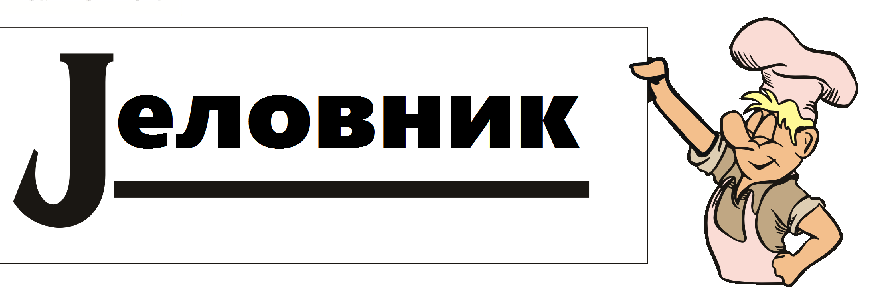 ЗА БОРАВАКДАН И ДАТУМДОРУЧАКРУЧАКУЖИНАПОНЕДЕЉАК30.5.2022.ХЛЕБ СА КРЕМ СИРОМ, ЧАЈСУПА, ПОМФРИТ, ЈАЈЕ НА ОКОЈАБУКАУТОРАК31.5.2022.СЕНДВИЧ, ЧАЈПИЛЕЋИ ПАПРИКАШ СА НОКЛИЦАМА, КРАСТАВАЦ САЛАТА МАНЧМЕЛОВСРЕДА1.6.2022.ХЛЕБ СА МАРМЕЛАДОМ,МЛЕКОКРМЕНАДЛА, РЕСТОВАНИ КРОМПИР, КРАСТАВАЦ САЛАТАПЛАЗМА КЕКСЧЕТВРТАК2.6.2022.ХЛЕБ СА ПАШТЕТОМ, ЧАЈЈУНЕЋИ ГУЛАШ СА МАКАРОНАМАСОКПЕТАК3.6.2022.ХЛЕБ, СЛАНИНА, ЈОГУРТПИЛЕЋИ БАТАК, СЛАНИ КРОМПИР, СПАНАЋГРИСИНЕ